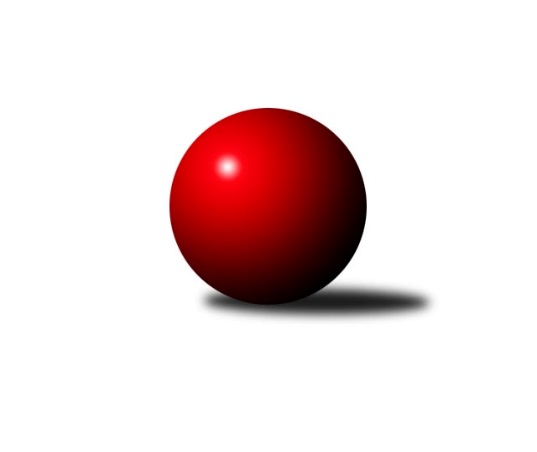 Č.1Ročník 2020/2021	26.5.2024 Východočeská soutěž skupina B 2020/2021Statistika 1. kolaTabulka družstev:		družstvo	záp	výh	rem	proh	skore	sety	průměr	body	plné	dorážka	chyby	1.	SKPK DONAP H. Králové C	1	1	0	0	10 : 2 	(6.0 : 2.0)	1604	2	1115	489	38	2.	SK Kuželky Přelouč B	1	1	0	0	8 : 4 	(5.0 : 3.0)	1647	2	1147	500	28	3.	Náchod C	1	1	0	0	8 : 4 	(4.0 : 4.0)	1563	2	1141	422	48	4.	SKK Třebechovice p/O B	0	0	0	0	0 : 0 	(0.0 : 0.0)	0	0	0	0	0	5.	SKK Náchod D	1	0	0	1	4 : 8 	(3.0 : 5.0)	1589	0	1115	474	35	6.	Dvůr Kr. C	1	0	0	1	4 : 8 	(4.0 : 4.0)	1562	0	1126	436	50	7.	KK Zalabák Smiřice C	1	0	0	1	2 : 10 	(2.0 : 6.0)	1465	0	1069	396	71Tabulka doma:		družstvo	záp	výh	rem	proh	skore	sety	průměr	body	maximum	minimum	1.	SK Kuželky Přelouč B	1	1	0	0	8 : 4 	(5.0 : 3.0)	1647	2	1647	1647	2.	SKK Třebechovice p/O B	0	0	0	0	0 : 0 	(0.0 : 0.0)	0	0	0	0	3.	SKK Náchod D	0	0	0	0	0 : 0 	(0.0 : 0.0)	0	0	0	0	4.	SKPK DONAP H. Králové C	0	0	0	0	0 : 0 	(0.0 : 0.0)	0	0	0	0	5.	Náchod C	0	0	0	0	0 : 0 	(0.0 : 0.0)	0	0	0	0	6.	Dvůr Kr. C	1	0	0	1	4 : 8 	(4.0 : 4.0)	1562	0	1562	1562	7.	KK Zalabák Smiřice C	1	0	0	1	2 : 10 	(2.0 : 6.0)	1465	0	1465	1465Tabulka venku:		družstvo	záp	výh	rem	proh	skore	sety	průměr	body	maximum	minimum	1.	SKPK DONAP H. Králové C	1	1	0	0	10 : 2 	(6.0 : 2.0)	1604	2	1604	1604	2.	Náchod C	1	1	0	0	8 : 4 	(4.0 : 4.0)	1563	2	1563	1563	3.	SKK Třebechovice p/O B	0	0	0	0	0 : 0 	(0.0 : 0.0)	0	0	0	0	4.	Dvůr Kr. C	0	0	0	0	0 : 0 	(0.0 : 0.0)	0	0	0	0	5.	KK Zalabák Smiřice C	0	0	0	0	0 : 0 	(0.0 : 0.0)	0	0	0	0	6.	SK Kuželky Přelouč B	0	0	0	0	0 : 0 	(0.0 : 0.0)	0	0	0	0	7.	SKK Náchod D	1	0	0	1	4 : 8 	(3.0 : 5.0)	1589	0	1589	1589Tabulka podzimní části:		družstvo	záp	výh	rem	proh	skore	sety	průměr	body	doma	venku	1.	SKPK DONAP H. Králové C	1	1	0	0	10 : 2 	(6.0 : 2.0)	1604	2 	0 	0 	0 	1 	0 	0	2.	SK Kuželky Přelouč B	1	1	0	0	8 : 4 	(5.0 : 3.0)	1647	2 	1 	0 	0 	0 	0 	0	3.	Náchod C	1	1	0	0	8 : 4 	(4.0 : 4.0)	1563	2 	0 	0 	0 	1 	0 	0	4.	SKK Třebechovice p/O B	0	0	0	0	0 : 0 	(0.0 : 0.0)	0	0 	0 	0 	0 	0 	0 	0	5.	SKK Náchod D	1	0	0	1	4 : 8 	(3.0 : 5.0)	1589	0 	0 	0 	0 	0 	0 	1	6.	Dvůr Kr. C	1	0	0	1	4 : 8 	(4.0 : 4.0)	1562	0 	0 	0 	1 	0 	0 	0	7.	KK Zalabák Smiřice C	1	0	0	1	2 : 10 	(2.0 : 6.0)	1465	0 	0 	0 	1 	0 	0 	0Tabulka jarní části:		družstvo	záp	výh	rem	proh	skore	sety	průměr	body	doma	venku	1.	SKK Třebechovice p/O B	0	0	0	0	0 : 0 	(0.0 : 0.0)	0	0 	0 	0 	0 	0 	0 	0 	2.	SKPK DONAP H. Králové C	0	0	0	0	0 : 0 	(0.0 : 0.0)	0	0 	0 	0 	0 	0 	0 	0 	3.	Dvůr Kr. C	0	0	0	0	0 : 0 	(0.0 : 0.0)	0	0 	0 	0 	0 	0 	0 	0 	4.	KK Zalabák Smiřice C	0	0	0	0	0 : 0 	(0.0 : 0.0)	0	0 	0 	0 	0 	0 	0 	0 	5.	Náchod C	0	0	0	0	0 : 0 	(0.0 : 0.0)	0	0 	0 	0 	0 	0 	0 	0 	6.	SKK Náchod D	0	0	0	0	0 : 0 	(0.0 : 0.0)	0	0 	0 	0 	0 	0 	0 	0 	7.	SK Kuželky Přelouč B	0	0	0	0	0 : 0 	(0.0 : 0.0)	0	0 	0 	0 	0 	0 	0 	0 Zisk bodů pro družstvo:		jméno hráče	družstvo	body	zápasy	v %	dílčí body	sety	v %	1.	Irena Šrajerová 	SKPK DONAP H. Králové C 	2	/	1	(100%)		/		(%)	2.	Miroslav Skala 	SK Kuželky Přelouč B 	2	/	1	(100%)		/		(%)	3.	Milan Hurdálek 	Náchod C 	2	/	1	(100%)		/		(%)	4.	Jiří Prokop 	SKPK DONAP H. Králové C 	2	/	1	(100%)		/		(%)	5.	Miroslav Šulc 	Dvůr Kr. C 	2	/	1	(100%)		/		(%)	6.	Alena Prokopová 	SKPK DONAP H. Králové C 	2	/	1	(100%)		/		(%)	7.	Vít Paliarik 	KK Zalabák Smiřice C 	2	/	1	(100%)		/		(%)	8.	Veronika Valešová 	Dvůr Kr. C 	2	/	1	(100%)		/		(%)	9.	Dana Adamů 	SKK Náchod D 	2	/	1	(100%)		/		(%)	10.	Antonín Martinec 	Náchod C 	2	/	1	(100%)		/		(%)	11.	Miroslav Tomeš 	SKK Náchod D 	2	/	1	(100%)		/		(%)	12.	Karel Janovský 	SK Kuželky Přelouč B 	2	/	1	(100%)		/		(%)	13.	Jaroslav Havlas 	SK Kuželky Přelouč B 	0	/	1	(0%)		/		(%)	14.	Milena Mankovecká 	SKK Náchod D 	0	/	1	(0%)		/		(%)	15.	Josef Suchomel 	SK Kuželky Přelouč B 	0	/	1	(0%)		/		(%)	16.	Jiří Doucha st.	Náchod C 	0	/	1	(0%)		/		(%)	17.	Jaroslav Dlohoška 	SKK Náchod D 	0	/	1	(0%)		/		(%)	18.	Lucie Moravcová 	Náchod C 	0	/	1	(0%)		/		(%)	19.	Václav Prokop 	KK Zalabák Smiřice C 	0	/	1	(0%)		/		(%)	20.	Milan Seidl 	KK Zalabák Smiřice C 	0	/	1	(0%)		/		(%)	21.	Jiří Machač 	SKPK DONAP H. Králové C 	0	/	1	(0%)		/		(%)	22.	Václav Neruda 	Dvůr Kr. C 	0	/	1	(0%)		/		(%)	23.	Aleš Kovář 	KK Zalabák Smiřice C 	0	/	1	(0%)		/		(%)Průměry na kuželnách:		kuželna	průměr	plné	dorážka	chyby	výkon na hráče	1.	Přelouč, 1-4	1618	1131	487	31.5	(404.5)	2.	Dvůr Králové, 1-2	1562	1133	429	49.0	(390.6)	3.	Smiřice, 1-2	1534	1092	442	54.5	(383.6)Nejlepší výkony na kuželnách:Přelouč, 1-4SK Kuželky Přelouč B	1647	1. kolo	Karel Janovský 	SK Kuželky Přelouč B	420	1. koloSKK Náchod D	1589	1. kolo	Miroslav Skala 	SK Kuželky Přelouč B	417	1. kolo		. kolo	Milena Mankovecká 	SKK Náchod D	416	1. kolo		. kolo	Miroslav Tomeš 	SKK Náchod D	408	1. kolo		. kolo	Jaroslav Havlas 	SK Kuželky Přelouč B	407	1. kolo		. kolo	Dana Adamů 	SKK Náchod D	405	1. kolo		. kolo	Josef Suchomel 	SK Kuželky Přelouč B	403	1. kolo		. kolo	Jaroslav Dlohoška 	SKK Náchod D	360	1. koloDvůr Králové, 1-2Náchod C	1563	1. kolo	Miroslav Šulc 	Dvůr Kr. C	460	1. koloDvůr Kr. C	1562	1. kolo	Lucie Moravcová 	Náchod C	409	1. kolo		. kolo	Veronika Valešová 	Dvůr Kr. C	406	1. kolo		. kolo	Jiří Doucha st.	Náchod C	398	1. kolo		. kolo	Milan Hurdálek 	Náchod C	396	1. kolo		. kolo	Václav Neruda 	Dvůr Kr. C	361	1. kolo		. kolo	Antonín Martinec 	Náchod C	360	1. kolo		. kolo	Hana Grosmanová 	Dvůr Kr. C	335	1. koloSmiřice, 1-2SKPK DONAP H. Králové C	1604	1. kolo	Jiří Prokop 	SKPK DONAP H. Králové C	463	1. koloKK Zalabák Smiřice C	1465	1. kolo	Vít Paliarik 	KK Zalabák Smiřice C	390	1. kolo		. kolo	Irena Šrajerová 	SKPK DONAP H. Králové C	389	1. kolo		. kolo	Václav Prokop 	KK Zalabák Smiřice C	387	1. kolo		. kolo	Alena Prokopová 	SKPK DONAP H. Králové C	386	1. kolo		. kolo	Jiří Machač 	SKPK DONAP H. Králové C	366	1. kolo		. kolo	Milan Seidl 	KK Zalabák Smiřice C	345	1. kolo		. kolo	Aleš Kovář 	KK Zalabák Smiřice C	343	1. koloČetnost výsledků:	8.0 : 4.0	1x	4.0 : 8.0	1x	2.0 : 10.0	1x